ФОРМУЛЯР ЗА УЧАСТИЕ В КОНКУРС ЗА ОБЯВЯВАНЕ НА НОВИ ЗАЩИТЕНИ ТЕРИТОРИИ И ВЕКОВНИ ДЪРВЕТА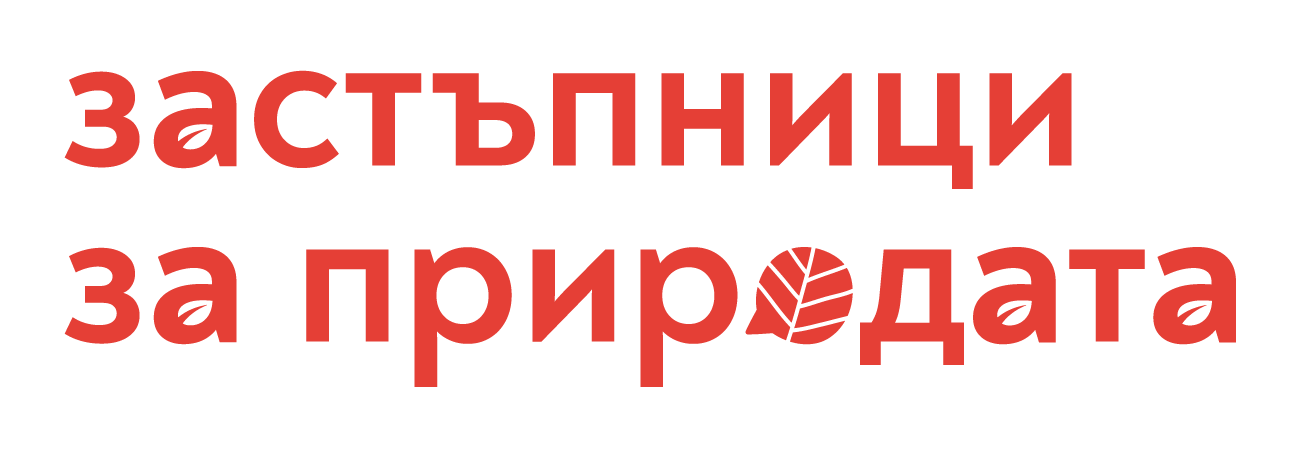 Опишете ни накратко защо предложеното от вас място/дърво, трябва да бъде защитено. Включете едно или няколко от следните неща, в рамките на не повече от 2 страници:описание на района / описание на дървото (вид, възраст);ценни видове животни, растения и местообитания;информация за имотите, ако ви е известна (кадастрални номера, горски отдели/подотдели, вид собственост) / информация за собственика на имота, върху който се намира дървото;подкрепа за предложението от община, кметство, горско стопанство, научен институт, собственик на имота или друга институция, ако имате;заплахи за територията / дървото.Заедно с формуляра изпратете до 3 снимки от мястото/дървото, което предлагате за защита. Задължително е снимките да показват красотата на природата или редките ѝ обитатели.Автор на снимките (име): (Потвърждавам, че авторът е съгласен снимките да се използват за популяризирането на мястото и конкурса.)Заедно с формуляра представете карта на мястото, което да бъде защитено с очертание на предложените от Вас граници (очертание върху туристическа, горска, топографска или друга карта, очертания на ГИС, Google Земя или GSP координати).Вашите имена: …………………………………………………………………………………………………………………………………………….Имейл и телефон за връзка: …………………………………………………………………………………………………………………..Изпратете ни формуляра, снимките и картата на icfnature@gmail.com до 31 август 2020 г., като посочите тема на имейла [Конкурс Застъпници за природата_ВАШЕТО ИМЕ]